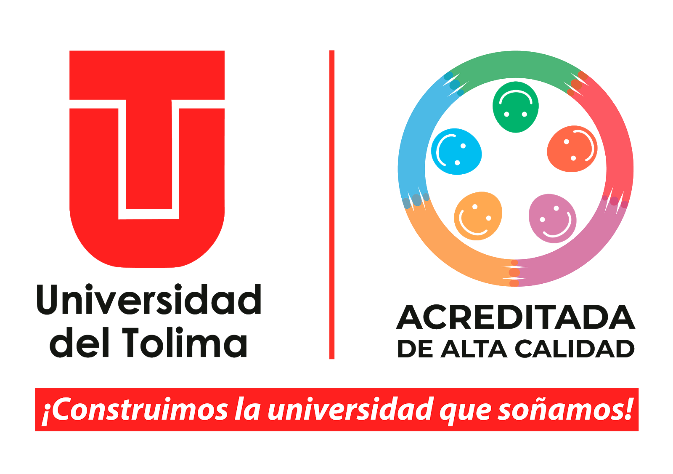 DOCUMENTO PARA LA SOLICITUD DE REGISTRO CALIFICADOCONDICIÓN DE CALIDAD DE JUSTIFICACIÓN DEL PROGRAMAPROGRAMA ACADÉMICOXXXXXXXXUNIDAD ACADÉMICAXXXXXXXXXXIBAGUÉ – TOLIMAXXXXX DE XXXXRector(a)Vicerrector(a) de DocenciaVicerrector(a) de Desarrollo HumanoVicerrector(a)  AdministrativoVicerrector(a) Investigación-Creación, Innovación, Proyección Social y ExtensiónSecretario(a)  GeneralXXXXXXXDecano(a) de la Facultad o Director del IDEADNOMBRE Y APELLIDOS COMPLETOSDirector (a) de programaNOMBRE Y APELLIDOS COMPLETOSNOMBRE Y APELLIDOS COMPLETOSNOMBRE Y APELLIDOS COMPLETOSNOMBRE Y APELLIDOS COMPLETOSComité Curricular del ProgramaDirector(a)  Dirección de Aseguramiento de la CalidadNOMBRE Y APELLIDOS COMPLETOSNOMBRE Y APELLIDOS COMPLETOSNOMBRE Y APELLIDOS COMPLETOSNOMBRE Y APELLIDOS COMPLETOSDirección de Aseguramiento de la CalidadTABLA DE CONTENIDO                                        Pág.LISTADO DE TABLASLISTADO DE FIGURASJUSTIFICACIÓNLa justificación de la creación del programa académico dentro de los campos de educación y formación, en coherencia con la modalidad o modalidades y el lugar o lugares de desarrollo.Estado de la oferta de educación del campo o campos de educación o formación del programa académicoAnálisis de la oferta local, regional, nacional o global de programas similares.Análisis por periodos académicos de los siguientes indicadores para los programas similares de referencia y las acciones adoptadas por la institución frente a los mismos:Personas inscritas, admitidas y matriculadas(https://snies.mineducacion.gov.co/portal/ESTADISTICAS/Bases-consolidadas/)(https://snies.mineducacion.gov.co/portal/ESTADISTICAS/) Total de matriculados y graduados(https://snies.mineducacion.gov.co/portal/ESTADISTICAS/Bases-consolidadas/)(https://snies.mineducacion.gov.co/portal/ESTADISTICAS/)Tasas de deserción por cohorte (https://spadies3.mineducacion.gov.co/spadiesWeb/#/app/consultas)Empleabilidad de los graduados(http://bi.mineducacion.gov.co:8380/eportal/web/men-observatorio-laboral/tasa-de-cotizacion-por-programas) Justificación de la modalidad o modalidades y del lugar o lugares en que se desarrollará el programa.Necesidades de la región y del país y su articulación con la propuesta curricularLa forma en que el programa se articula con el contexto social, cultural, ambiental, tecnológico, económico y científico en el que se desarrollaRealizar un análisis de la forma en que el programa se articula con el contexto social, cultural, ambiental, tecnológico, económico y científico en el que se desarrolla, a través de, según sea el caso, la consideración de políticas y planes de desarrollo a nivel local, regional, nacional, o global, como también de aquellas dinámicas del conocimiento que impliquen compromisos de innovación y que impacten los desarrollos sociales, multiculturales y la atención a comunidades y regiones particulares.(https://terridata.dnp.gov.co / Planes de Desarrollo).El análisis sobre la potencial actividad profesional de los egresados del programa en el país y en la región de ofrecimiento. (Análisis de las oportunidades laborales para el profesional del programa, tasas de desempleo de la región, entre otros). Para esto, la institución podrá tener en cuenta el concepto a comunidades y regiones particulares. Realizar el análisis de empleabilidad de acuerdo al área de conocimiento, lo cual se podrá construir teniendo en cuenta datos estadísticos que pueden ser suministrados por: (DANE, OLE, Estudios de agremiaciones y asociaciones  (como: ACOFI, ASCOFADE, FENALCO, ASOBANCARIA, ANDI, CONFECAMARAS…), entre otras…..https://www.mincit.gov.co/servicio-ciudadano/enlaces-de-interes/directorio-de-agremiaciones-y-asociacionesJustificación de los atributos o factores que representan las características diferenciales y/o similares del programa académico, frente a la oferta nacional, o cuando sea el caso extranjero, con el fin de determinar el valor agregado del programa.Descripción de los elementos que identifican la maestría como de investigación o profundizaciónBIBLIOGRAFÍAANEXOSPersonas inscritas, admitidas y matriculadas en primer cursoTotal, de matriculados y graduadosTasas de deserción por cohorte y por periodo académicoEmpleabilidad de los egresadosPara programas sin referente nacional se podrá allegar un referente extranjeroREGISTROSANEXOSPlantilla de Solicitud registro calificado condición Denominación AA-P01-F01Plantilla de Solicitud registro calificado Justificación AA-F01-F02Plantilla de Solicitud registro calificado Aspectos Curriculares AA-P01-F03Plantilla de Solicitud registro calificado Organización de las Actividades Académicas y de Procesos Formativos AA-P01-F04Plantilla de Solicitud registro calificado Investigación, Innovación y/o creación artística y cultural AA-P01-F05Plantilla de Solicitud registro calificado Relación con el Sector externo AA-P01-F06Plantilla de Solicitud registro calificado Profesores AA-P01-F07Plantilla de Solicitud registro calificado Medios Educativos AA-F01-F08Plantilla de Solicitud registro calificado Infraestructura Física y Tecnológica AA-F01-F09REGISTRO DE MODIFICACIONESNºIDENTIFICACIÓNIDENTIFICACIÓNALMACENAMIENTOALMACENAMIENTOPROTECCIÓNTRDTRDNºCódigo FormatoNombreLugar ArchivoMedio de archivoResponsable de ArchivarloTiempo de RetenciónDisposición  Final1AA-P01-F01Plantilla de Renovación DenominaciónProgramasElectrónicoDirector de programa7 añosConservación Total2AA-P01-F02Plantilla de Renovación Justificación AA-F02-F03ProgramasElectrónicoDirector de programa7 añosConservación Total3AA-P01-F03Plantilla de Renovación Aspectos CurricularesProgramasElectrónicoDirector de programa7 añosConservación Total4AA-P01-F04Plantilla de Renovación Organización de las Actividades Académicas y de Procesos FormativosProgramasElectrónicoDirector de programa7 añosConservación Total5AA-P01-F05Plantilla de Renovación Investigación, Innovación y/o creación artística y culturalProgramasElectrónicoDirector de programa7 añosConservación Total6AA-P01-F06Plantilla de Renovación Relación con el Sector externoProgramasElectrónicoDirector de programa7 añosConservación Total7AA-P01-F07Plantilla de Renovación ProfesoresProgramasElectrónicoDirector de programa7 añosConservación Total8AA-P01-F08Plantilla de Renovación Medios EducativosProgramasElectrónicoDirector de programa7 añosConservación Total9AA-P01-F09Plantilla de Renovación Infraestructura Física y TecnológicaProgramasElectrónicoDirector de programa7 añosConservación TotalVERSIÓNFECHAÍTEM MODIFICADODESCRIPCIÓN01Primera versión no aplica0221/07/2023PortadaSe modifica sin nombres los comités 